Aktiviteter ved Elverum Rideklubb 2022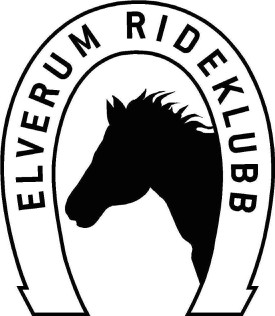 Ukentlige poster vil bli delt på Facebooksiden «Ridehall i Elverum Rideklubb». Vi ber alle brukere, så langt det lar seg gjøre, holde seg oppdatert på denne siden. I tillegg er det opprettet en Google Kalender der arrangementer for helger i god tid fremover blir lagt inn. Vurderer du å instruere hos oss, ønsker en aktivitet eller liknende? Ta kontakt med oss for reservasjon av anlegget eller for å leie anlegget i sin helhet (sistnevnte betyr stengt for andre). Prisliste på neste side. Google Kalender lenke blir publisert på et senere tidspunkt, ta kontakt med klubben for booking inntil videre.  I utgangspunktet ser ukene slik ut hos oss (det betyr at hallen ikke er fast avstengt hos oss og er åpen for andre ryttere):Midlertidig prisliste, fasilitetsleie 2022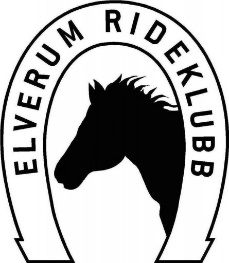 UkeDagTidspunktFast aktivitetOmråde1-22Mandag1-22Tirsdag1-22Onsdag16:00-20:30Sprangtrening med Patrick Hester
Annenhver onsdag i partallsuker, ofte ekstra onsdager.Ute/inne etter vær1-22Torsdag15:00-19:00Dressurtrening med Janne SyversenUte/inne etter vær1-22Fredag1-22Lørdag12:00-19:00Ulike helgekurs i dressur:
-Laila Ruud hver 3. helg fra uke 2
-Thea Bråten, ikke fast
Programridning/banehopping:
-Informasjon kommer. Ute/inne etter vær1-22Søndag10:00-17:00Ulike helgekurs i dressur:
-Laila Ruud hver 3. helg fra uke 2
-Thea Bråten, ikke fast
Programridning/banehopping:
-Informasjon kommer.Ute/inne etter værInkludert:Pris:Hele anlegget (ridehall, utebane, parkering, kiosk og tilgang til toaletter) pr dag.
Anlegget er stengt for andre.3000. Ta evt kontakt. Hele anlegget (ridehall eller utebane, parkering og toaletter) pr dag.
Anlegget er stengt for andre.1500. Ta evt kontakt. Årskort medlemmer2000Årskort andre4000Årskort familie med 3 medlemmer eller mer.Ta kontakt.Halvårskort medlemmer1200Halvårskort andre2000Enkeltgang, organisert trening (alle)100Enkeltgang egentrening, medlem100Enkeltgang egentrening, andre200Boksleie døgn (alle)
Flis kommer i tillegg kr 100 pr. stk.250Ansvar ved leie av anlegget vårt:Vipps fasilitetsleie før du forlater anlegget til 94227 (OBS: unndratt betaling vil medføre bot på 500,- pr økt). Følg reglene for bruk av utebane, ridehall, parkering og uteområdet. Se egne instrukser på anlegget. Uavhengig av gren eller bakketrening av hest skal man bruke hjelm når du benytter anlegget. Ved sprangridning og ryttere under 18 år skal det bæres sikkerhetsvest. Velkommen til en hyggelig trening/aktivitet hos oss på anlegget til
 Elverum Rideklubb Ansvar ved leie av anlegget vårt:Vipps fasilitetsleie før du forlater anlegget til 94227 (OBS: unndratt betaling vil medføre bot på 500,- pr økt). Følg reglene for bruk av utebane, ridehall, parkering og uteområdet. Se egne instrukser på anlegget. Uavhengig av gren eller bakketrening av hest skal man bruke hjelm når du benytter anlegget. Ved sprangridning og ryttere under 18 år skal det bæres sikkerhetsvest. Velkommen til en hyggelig trening/aktivitet hos oss på anlegget til
 Elverum Rideklubb 